МУНИЦИПАЛЬНОЕ ОБРАЗОВАНИЕ «БОГАШЕВСКОЕ СЕЛЬСКОЕ ПОСЕЛЕНИЕ»АДМИНИСТРАЦИЯ БОГАШЕВСКОГО СЕЛЬСКОГО ПОСЕЛЕНИЯПОСТАНОВЛЕНИЕс. Богашево17.09.2013 г.                                                                                                  № 102О начале отопительного периода 2013-2014 г.г. на территории Богашевского сельского поселения  Руководствуясь Федеральным законом от 06.10.2003 № 131-ФЗ «Об общих принципах организации местного самоуправления в Российской Федерации», в соответствии с п. 12 Правил предоставления коммунальных услуг гражданам, утвержденных Постановлением Правительства РФ от 06.05.2011 г. № 354 «О предоставлении коммунальных услуг собственникам и пользователям помещений в многоквартирных домах и жилых домов», в целях своевременной подачи тепловой энергии потребителям поселения,ПОСТАНОВЛЯЮ:Считать днем начала отопительного периода на территории муниципального образования «Богашевское сельское поселение»  20  сентября 2013 года.Директорам ООО «ЮТК» А.С.Кублинскому, ООО «Водоресурс» С.И.Пирко, МУП БСП «Орион» Г.З.Ахметшину приступить к запуску систем теплоснабжения с.Богашево, с.Лучаново, п.Ключи с 10.00 20.09.2013 г. Руководителю ОАО «Томская энергосбытовая компания», ООО «Газпроммежрегионгаз Новосибирск» обеспечить бесперебойную подачу элекстроэнергии и сетевого газа на котельные с.Богашево, с.Лучаново, п.Ключи с 10.00 20.09.2013 г.Опубликовать настоящее постановление в периодическом печатном издании «Информационный бюллетень» и на официальном сайте Администрации Богашевского сельского поселения. Ответственный: управляющий делами. Настоящее постановление вступает в силу с момента его официального опубликования.Контроль за  исполнением настоящего постановления оставляю за собой.    Глава Богашевского сельского поселения                                                    А.В. Мазуренко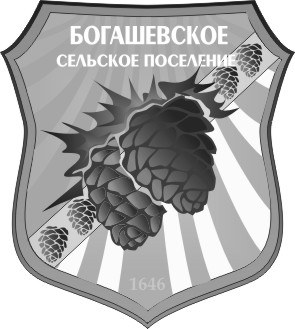 